 Unit 1: Earth’s Systems Outdoor Observation Lab SheetScientific Question of the Day: _____________________________________________________________________________________________________________________________________________________________________________________________________________________________________________________________________________________________STATION #5:  How are Earth’s systems connected?Directions:For each system write words that you observe that are connected to it or describe it.  Draw arrows to make connections between that system/observation and the other systems. Make as many as you can!  Along each arrow, write details about what that interaction is. Label the spheres/systems (Atmosphere, Hydrosphere, Biosphere, Geosphere)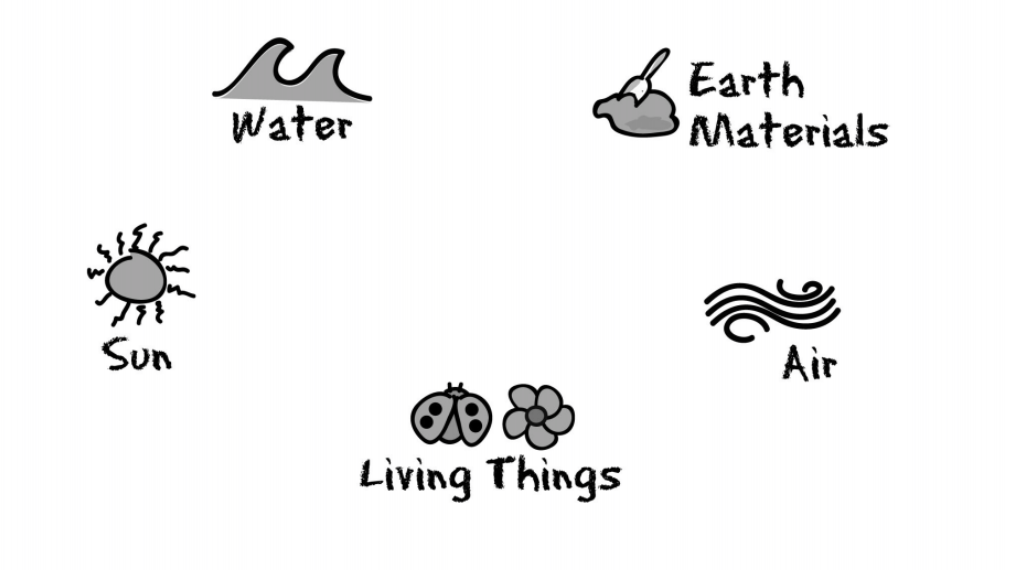 Station #Which System does it belong to?AtmosphereHydrosphereBiosphereGeosphereQualitative ObservationsAdjectivesColorsDescriptionsExample: The grass is green.Quantitative ObservationsNumbersAmountExample: There are 5 clouds.   1234